Département pédagogique de Champion, section préscolaire - Canevas de préparation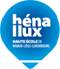 Canevas adapté à l’observation d’activités – NIVEAU :		Acc – M1 – M2 – M3Analyse de l’albumBrowne, A. (2005) My mum. Picture CorgiClassement de l’albumLivre psychologiqueCritères de sélectionL’écriture, on retrouve une structure très simple et répétitive des phrases facilitant ainsi la compréhension. Complémentarité texte/image ; les illustrations, très parlantes, guident  la compréhension.Au niveau de l’éveil aux langues, le livre est riche en verbes et adjectif et à l’approche de la fête des mères, l’enjeu affectif est plus importantF. déroulementDiffusion de l’album lu  https://www.youtube.com/watch?v=lPdmzv7bE4I&t=10s Je vais vous diffuser une petite vidéo, il s’agit de la lecture d’un album d’un auteur qui s’appelle Anthony BrowneSeconde lecture par la stagiaire ;La version chantée peut être diffusée en fin de séance ou à une séance ultérieurehttps://www.youtube.com/watch?v=sshLpPxNzvk Titre A. DisciplineB1. Intitulé de l’activitéÉveil aux langues « My mum »Titre A. DisciplineB2. Référence Enseignement catholique fondamental. (2020) programme de l’école maternelle volume 2. https://www.programmematernel.be/Volume2_web.pdf Fédération Wallonie-Bruxelles. (2020) éveil aux langues : balises de progression et ressources pédagogiques de M1 à P2. file:///C:/Users/32475/Downloads/Eveil%20aux%20langues%20-%20juillet%202020%20(ressource%2015914).pdf https://www.youtube.com/watch?v=lPdmzv7bE4I&t=10s https://www.youtube.com/watch?v=sshLpPxNzvkPourquoi ?C. Intentions éducatives Qu’est-ce que je vise ?1.3. communiquer oralement en l’absence de code linguistique commun. Les enfants vont émettre des hypothèses sur le sens du message émis dans une autre langue.C. Intentions éducatives Qu’est-ce que je vise ?1.3. communiquer oralement en l’absence de code linguistique commun. Les enfants vont émettre des hypothèses sur le sens du message émis dans une autre langue.Quoi ?D. Analyse matière, tâche(s) proposée(s)Qu’est-ce qu’ils apprennent (quels contenus, quelles notions, quel vocabulaire, quels gestes…) ?Qu’est-ce que je fais faire aux enfants ?Vocabulaire :Nice : bienmum :mamanFantastic : fantastiqueCook :cuisinièreBrilliant : brillantJuggler : jongleurgreat : grandpainter : peintrestrongest : le plus fortwoman : femmeworld : mondereally : vraimentmagic : magiquegardener : jardinieranything : n’importe quoito grow : poussergood : bonfairy : féesad : tristeto make : fairehappy : contentcan/ could : peut/pourraitto sing : chanterlike : commeangel : angeto roar : rugirbeautiful magnifiquebutterfly : papilloncomfy : confortablearmchair : fauteuilsoft : douxkitten : chatontough : robustedancer : danceurastronaut : astronautemakes  laugh : faire rireA lot : beaucoupTo know : savoirWhat : quoiTo love : aimerAlways : toujoursWill : indicateur du futurPays dont l'anglais est la langue officielle, ou l'une des langues officielles :Comment ?E. Matériel et disposition spatialeQuel matériel sélectionner et pourquoi ? Quelle organisation de l’espace ? Quelle disposition des enfants ? du matériel ?Espace rassemblement-téléviseur- Cable HDMI- Ordinateur portable- vidéo Youtube ; https://www.youtube.com/watch?v=lPdmzv7bE4I&t=10sF1.Nombre d’EsComment ?E. Matériel et disposition spatialeQuel matériel sélectionner et pourquoi ? Quelle organisation de l’espace ? Quelle disposition des enfants ? du matériel ?Espace rassemblement-téléviseur- Cable HDMI- Ordinateur portable- vidéo Youtube ; https://www.youtube.com/watch?v=lPdmzv7bE4I&t=10sF2.Durée estiméeComment ?E. Matériel et disposition spatialeQuel matériel sélectionner et pourquoi ? Quelle organisation de l’espace ? Quelle disposition des enfants ? du matériel ?Espace rassemblement-téléviseur- Cable HDMI- Ordinateur portable- vidéo Youtube ; https://www.youtube.com/watch?v=lPdmzv7bE4I&t=10sF3.Moment de la journée/période de l’annéeComment ?E. Matériel et disposition spatialeQuel matériel sélectionner et pourquoi ? Quelle organisation de l’espace ? Quelle disposition des enfants ? du matériel ?Espace rassemblement-téléviseur- Cable HDMI- Ordinateur portable- vidéo Youtube ; https://www.youtube.com/watch?v=lPdmzv7bE4I&t=10sF4.ModalitésAutonomeEncadré parTexte originalTexte traduitInterventions de l’enseignant lors de la lecture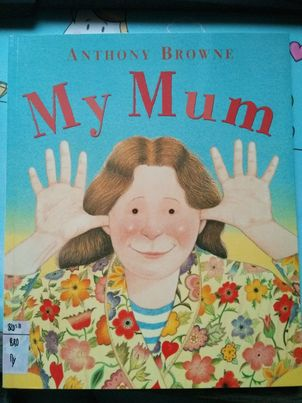 Et vous avez compris toute l’histoire ? ce n’était pas en français, quelqu’un sait de quelle langue il s’agit ?C’est de l’anglais. C’est une  langue que l’on parle dans beaucoup de pays, ceux qu’on connait le mieux c’est l’angleterre, mais aussi états-unis. A votre avis, de quoi parle l’album ?Attendu : une mamanL’album s’appelle « my mum », on peut le traduire par ma mamanVous le répétez après moi ? My mum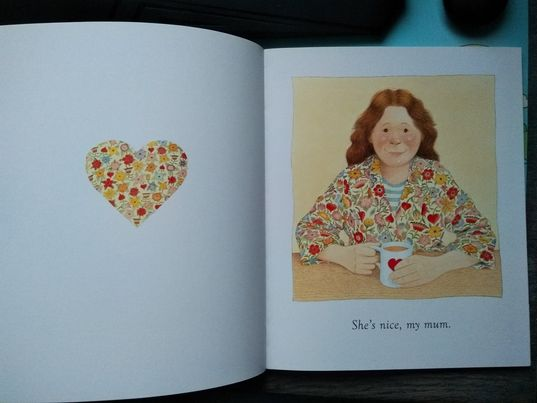 She’s nice, my mum.Elle est bien ma maman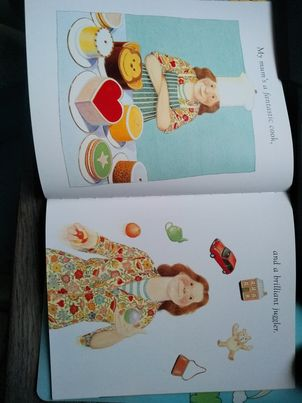 My mum’s a fantastic cook,Ma maman est une cuisinière fantastiqueQue fait la maman ?Elle cuisineShe’s a fantastique cook, c’est une cuisinière… fantastiqueAnd a brilliant jugglerEt une brillante jongleuse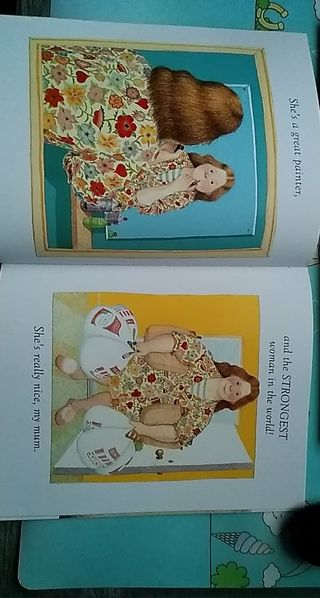 She’s a great painter,Elle est une grande peintreAnd the STRONGEST woman in the world!She’s really nice, my mum.Et la femme la plus forte du monde.Elle est vraiment bien ma maman.Que fait-elle ici ? Elle porte plein de sacs, elle est forte ma mamanShe’s really nice, my mum. Elle est vraiment bien ma mamanVous répétez cette phrase She’s really nice, my mum.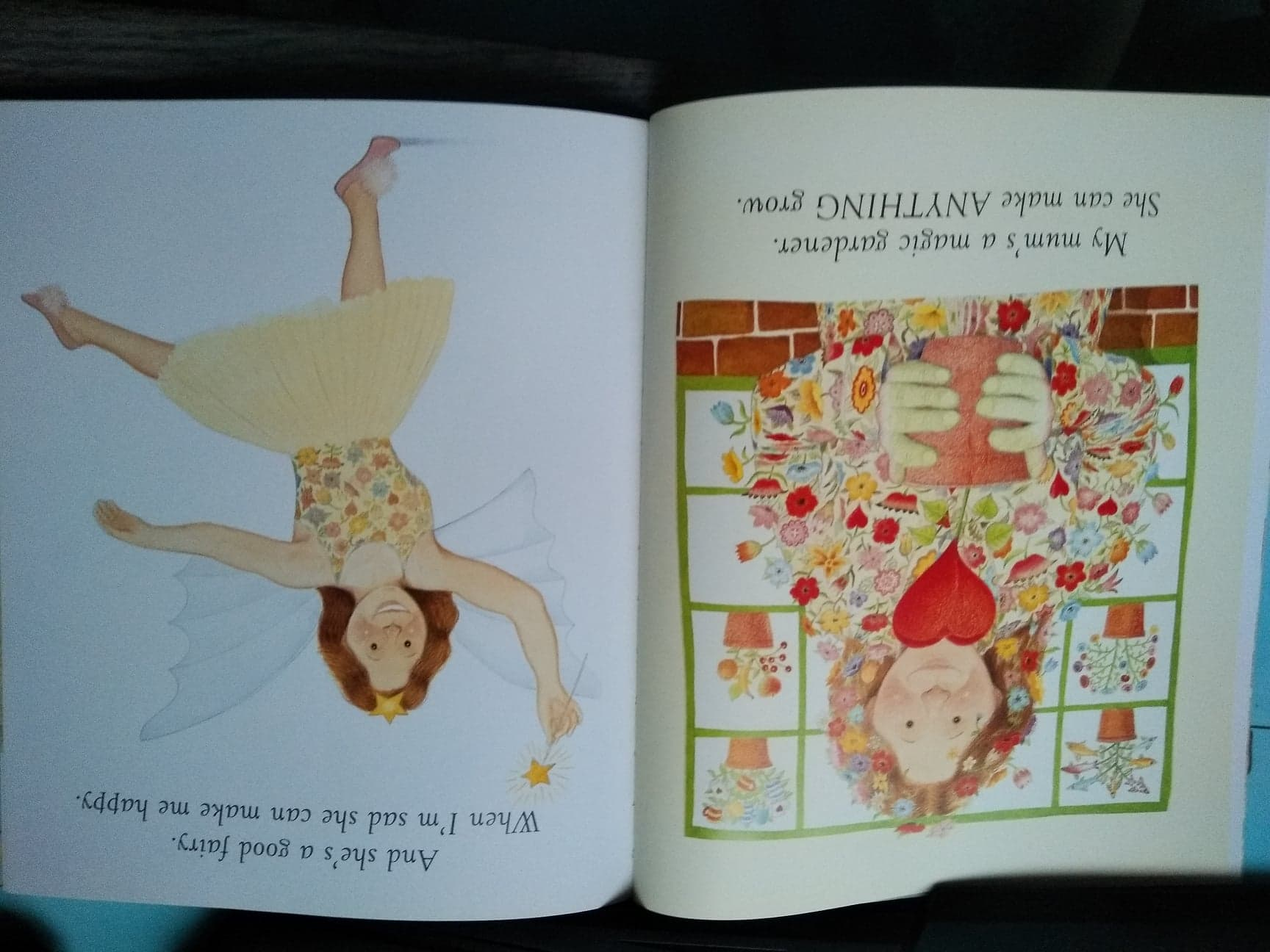 My mum’s a magic gardener; she can make ANYTHING growMa maman est une jardinière magique ; elle peut faire pousser n’importe quoi.Que fait-elle ici ? elle jardinneOui, magic gardener ; une jardinière magiqueEt que fait-elle pousser ? un coeurAnd she’s a good fairy; when I’m sad she can make me happy.Et elle est une bonne fée ; quand je suis triste elle sait me faire rire.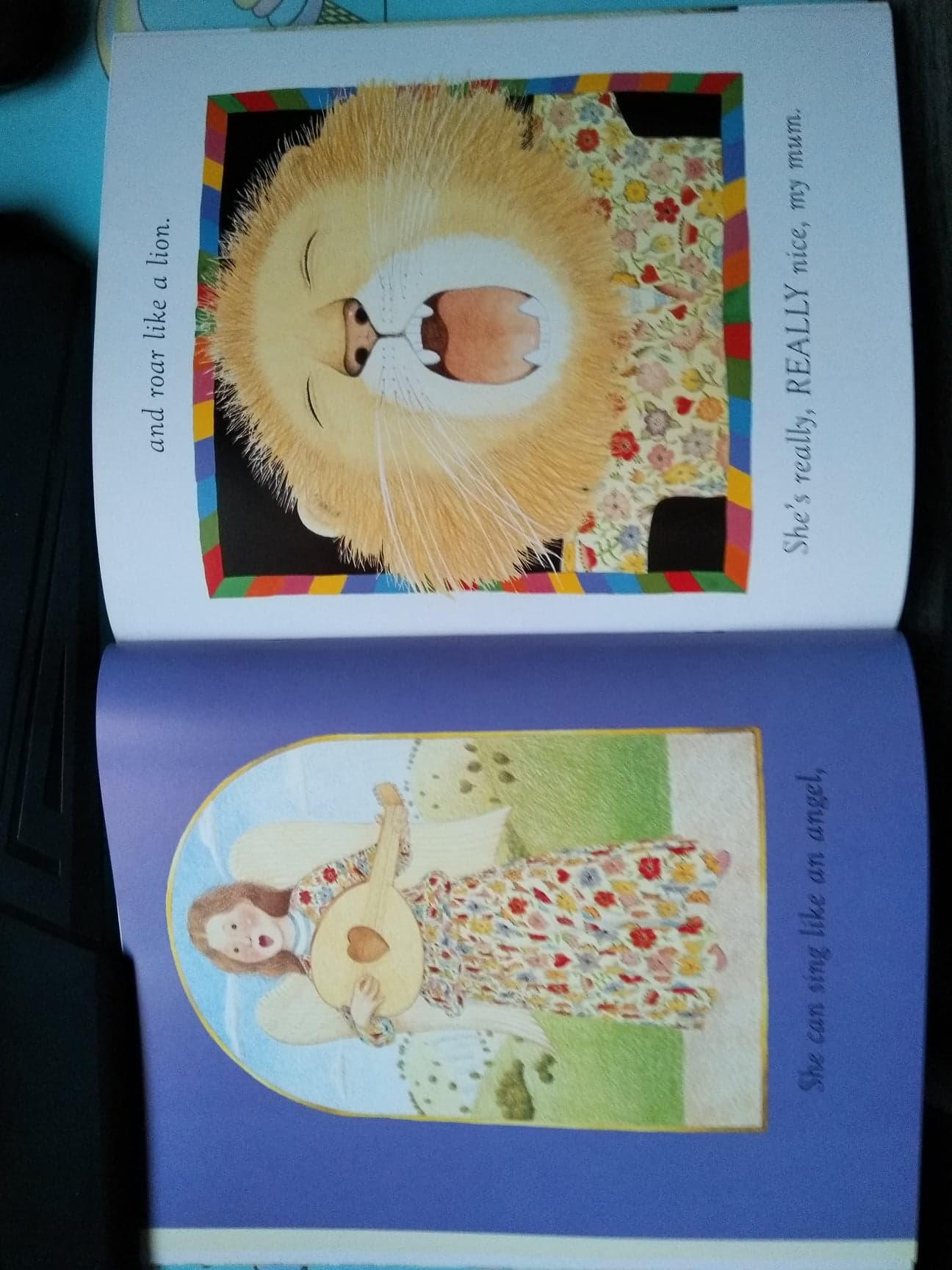 She can sing like an angelElle peut chanter comme un angeAnd roar like a lion. She’s really, REALLY nice, my mum.Et rugir comme un lion. Elle est vraiment, vraiment bien ma maman.Oh c’est toujours la maman ? c’est un lion, elle peut rugir comme un lion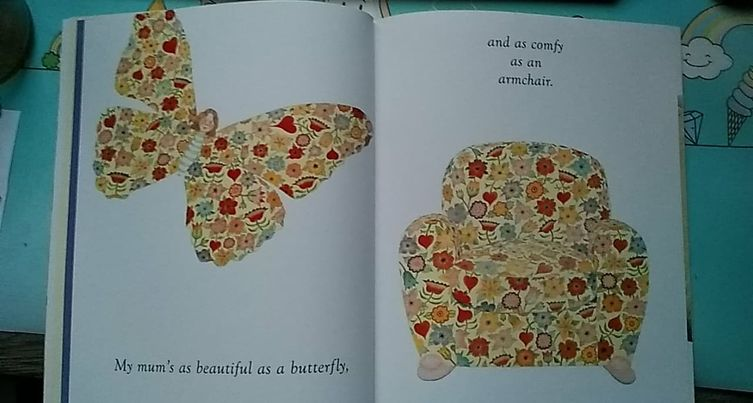 My mum’s as beautiful as a butterfly,Ma maman est aussi belle  qu’un papillon,Comment sont les papillons Attendu ; beaux, jolis, magnifiques…ma maman est aussi belle qu’un papillon And as comfy as an armchairEt aussi confortable qu’un fauteuil.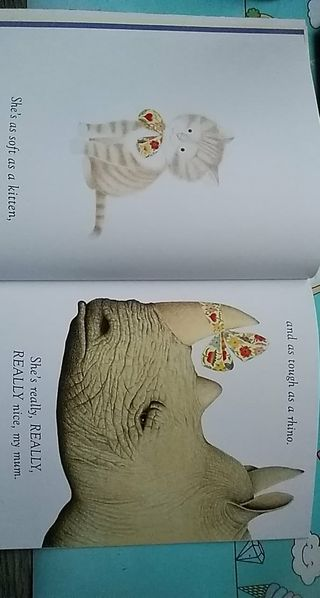 She’s as soft as a kitten,Elle est aussi douce qu’un chaton,And as tough as a rhino. She’s really, REALLY, REALLY nice, my mum.Et aussi robuste qu’un rhinocéros.Elle est vraiment, vraiment, vraiment bien ma maman.She’s really really nice, my mum. Elle est vraiment vraiment bien ma mamanVous répétez cette phrase She’s really, REALLY, REALLY nice, my mum.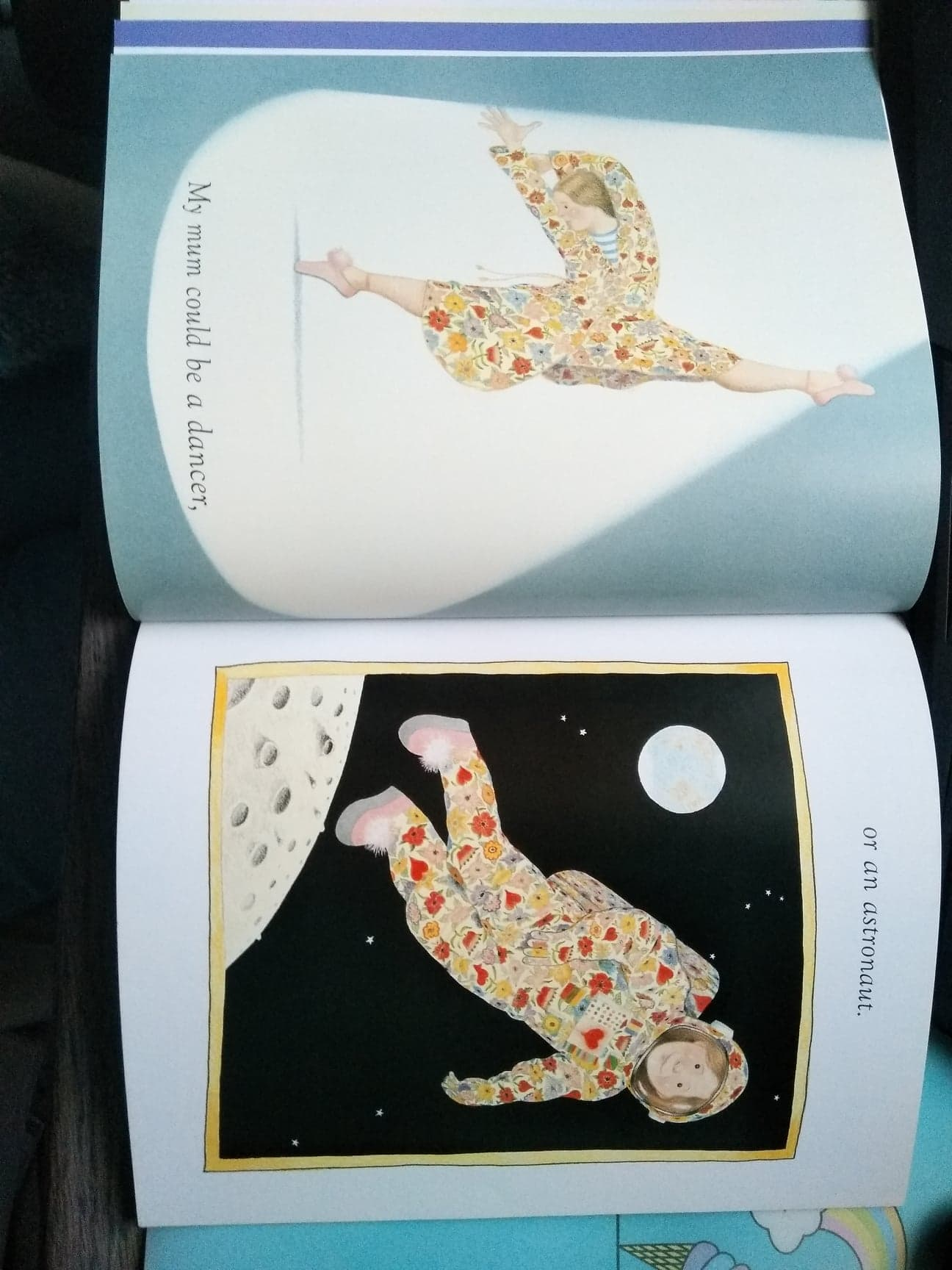 My mum could be a dancer,Ma maman elle pourrait être danseuse,Dancer ? que pourrait vouloir dire ce mot ? danceuse. il y ressemble en français !Or an astronaut.Ou une astronaute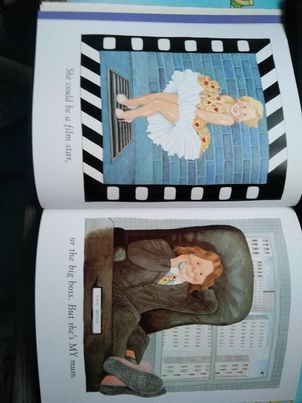 She could be a film star,Elle pourrait être une star de cinémaOr the big boss. But she’s MY mum.Ou le grand patron. Mais c’est ma maman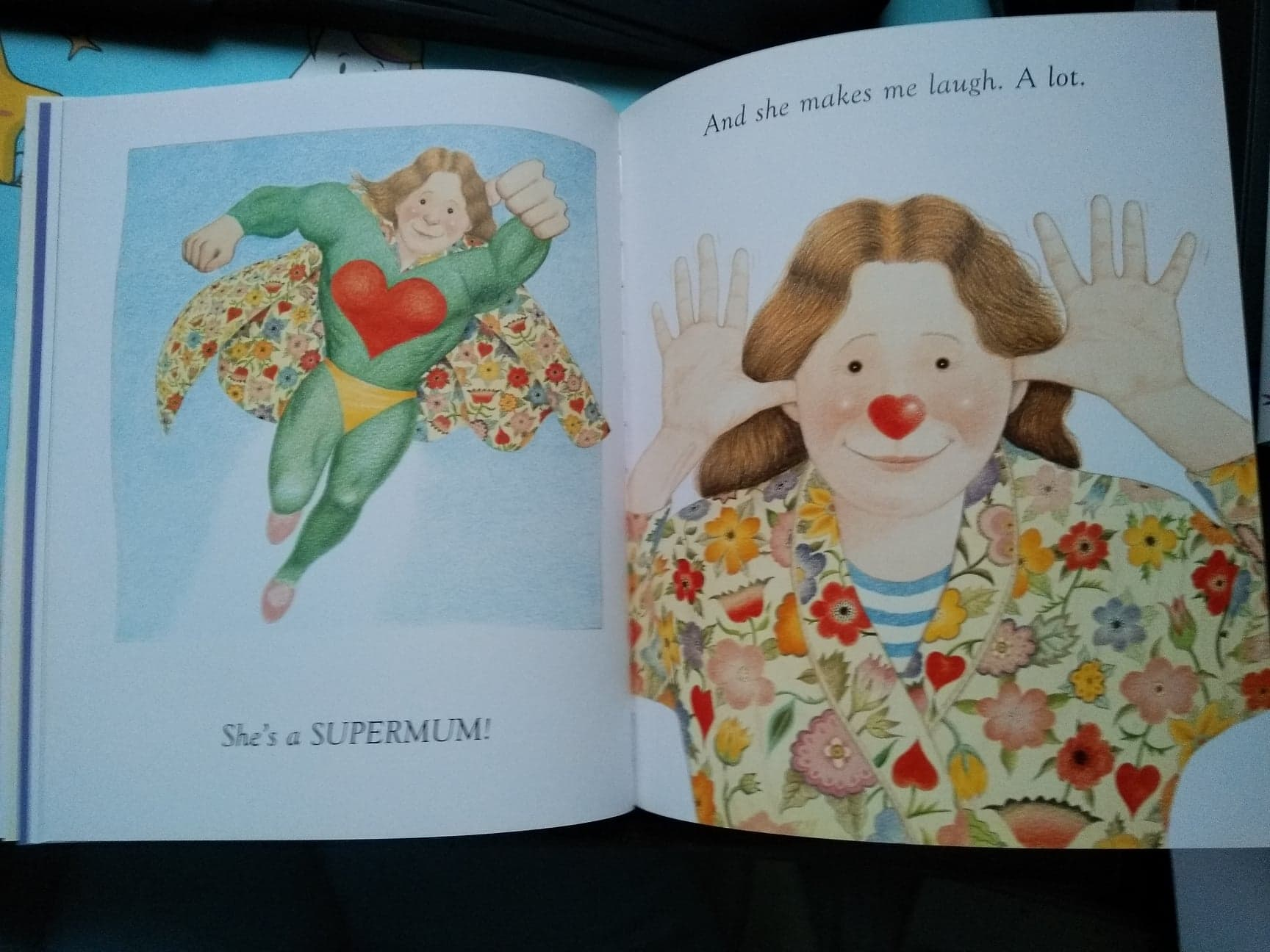 She’s a SUPERMUM!C’est une super-maman !A quoi ressemble-telle ici ? un superhéros. Sh’e’s a supermumC’est une super… ? une supermamanAnd she makes me laugh. A lot.Et elle me fait rire. Beaucoup.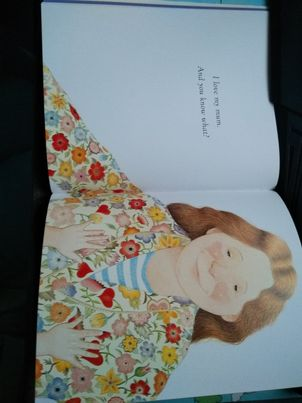 I love my mum. And you know what ?J’aime ma maman et vous savez quoi ?I love, vous savez ce que ça pourrait vouloir dire ? J’aime, oui. J’aime ma maman et vous savez quoi ?Vous répétez avec moi ? I love my mum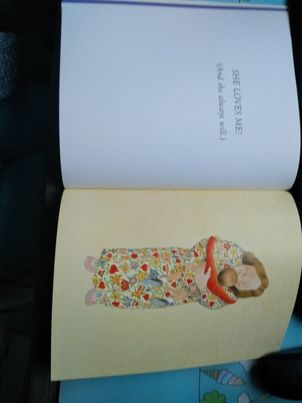 SHE LOVES ME ! (And she always will.)Elle m’aime. Et elle m’aimera toujoursEt maman elle m’aime aussi.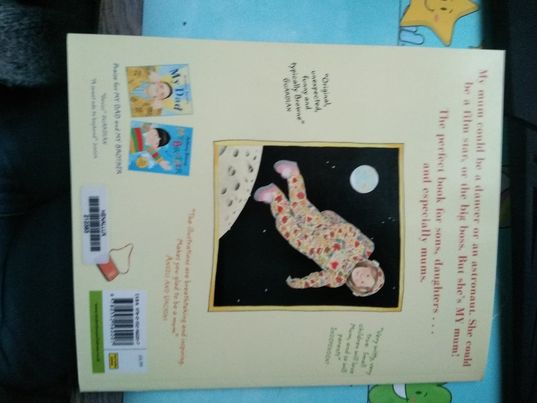 C’est super les mamans ! elle font plein de choses et elles ont toutes un super talent. Je vais vous demander de dessiner votre maman et son super talent. Est-ce qu’elle est une super cuisinière, est-ce qu’elle coud, est-ce qu’elle est championne à la course ou au cache-cache ?